                 ԾԱՂԿԱՀՈՎԻՏ  ՀԱՄԱՅՆՔԻ ՂԵԿԱՎԱՐ ՆՈՐԱԻՆ ՀԱԿՈԲՅԱՆԻ  ՈՒՂԵՐՁԸ ԳԻՏԵԼԻՔԻ ԵՎ ԴՊՐՈՒԹՅԱՆ ՕՐՎԱ ԱՌԻԹՈՎՍիրելի դպրոցականներ, ուսանողներ, ծնողներ, մանկավարժներ, կրթության բնագավառի ներկայացուցիչներ.Սեպտեմբերի 1-ը գիտելիքներ ձեռք բերելու, նոր նպատակները կյանքի կոչելու սկիզբ է:Ժամանակակից աշխարհում մարդու կարևորագույն հարստությունը գիտելիքն է, և այն ճիշտ օգտագործելու կարողությունը:Շնորհավորելով բոլորիդ նոր ուսումնական տարվա կապակցությամբ մաղթում եմ նորանոր ձեռքբերումներ և ցանկանում, որ հաջողությունները ուղեկցեն ձեզ ողջ տարվա ընթացքում:Հարգանքներով՝ Համայնքի ղեկավար՝  Նորաին Հակոբյան
ՀԱՅԱՍՏԱՆԻ ՀԱՆՐԱՊԵՏՈՒԹՅԱՆ ԱՐԱԳԱԾՈՏՆԻ ՄԱՐԶԻ 
ԾԱՂԿԱՀՈՎԻՏ ՀԱՄԱՅՆՔ 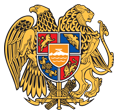 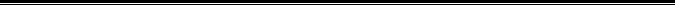 
ՀԱՅԱՍՏԱՆԻ ՀԱՆՐԱՊԵՏՈՒԹՅԱՆ ԱՐԱԳԱԾՈՏՆԻ ՄԱՐԶԻ 
ԾԱՂԿԱՀՈՎԻՏ ՀԱՄԱՅՆՔ ՀՀ Արագածոտնի մարզ, գ.Ծաղկահովիտ, Հոկտեմբերյան փ. թիվ 2, Հեռ. (093)392611 (077)251471, tsaghkahovit.aragatsotn@mta.gov.am